Сведения о женских клубах в Белевском районе Тульской областиРайон/фактическое место нахожденияНаименование клуба Количество человекФ.И.О. руководителя Дата создания клуба Направленность работыТелефон, эл.почта, сайт, ссылка на страницу в социальных сетях (при наличии)Эмблема клуба (при наличии)Белевский район 301530 г.Белев ул.Карла Маркса д.114 «Россиянка»67Внукова Ю.П2012Защита интересов женщин,семьи,детей.BelevMuzei@yandex.ru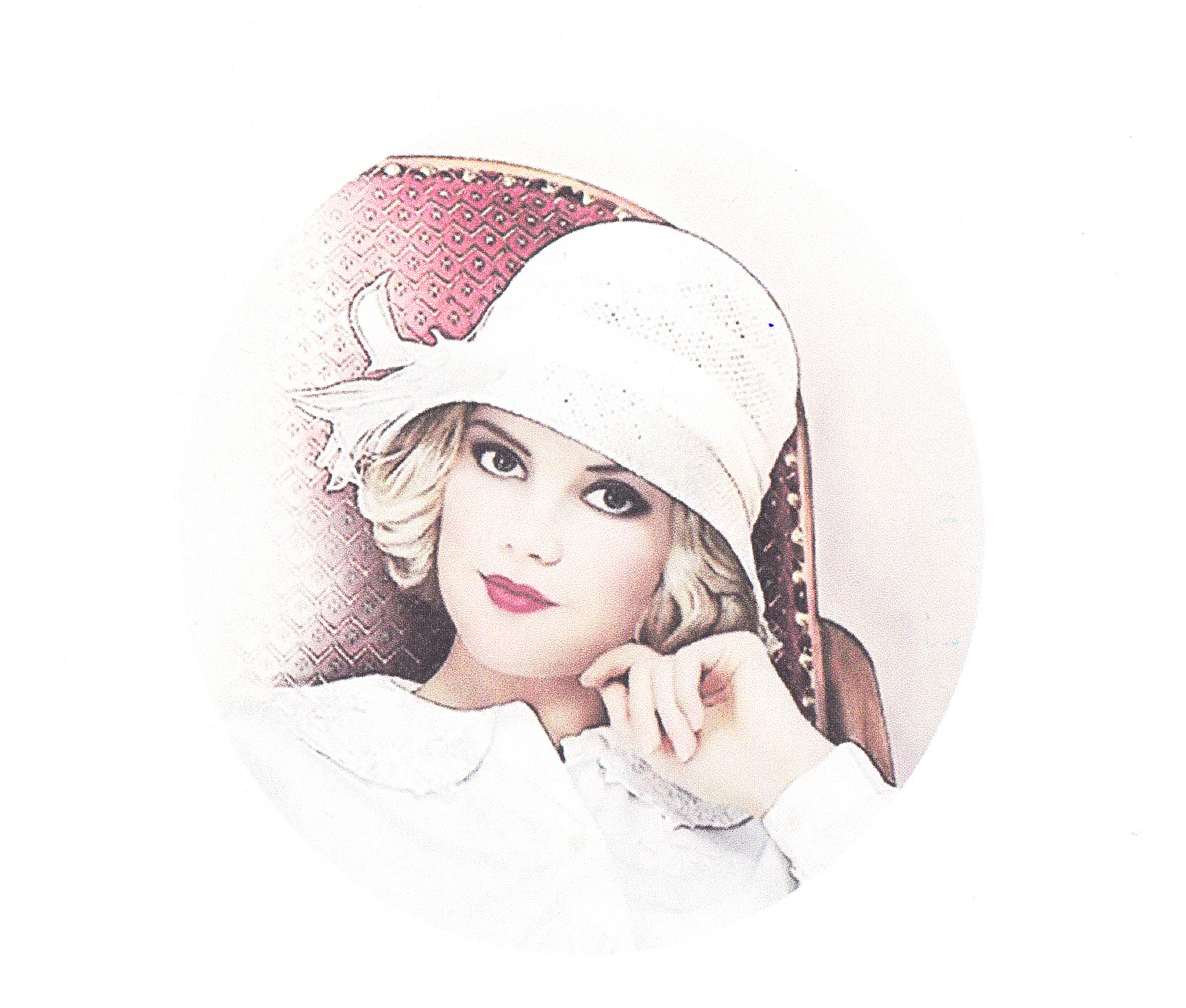 